Daftar Isi Sekapur Sirih, Mariana Amiruddin 7 Ucapan Terimakasih 10 Pengantar, Gadis Arivia 13 Prolog, Kutang Gadis Arivia, Soe Tjen Marching 23 Akhirnya Disahkan 33  Men-delete Poligami 35  Rok Mini 37  Adalah Kemiskinan 39  Tiga Menteri dan Satu SKB 41  Mereka Bilang Aku Bukan Islam 43  Meludahi Phd 47  Aborsi 49  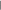 Tentara Gembok 53  Jilbabe 55  Surat Kepada Anak Perempuanku 57  Aisha Si Pengantin Anak 61  Menegosiasi Kematian 63  Mata Hati Kebenaran 65  Sang Pemburu Rambut 67  Kutangku Kutanggalkan 69  Fatwa 71  Epilog, Musdah Mulia 73 